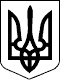 118 СЕСІЯ ЩАСЛИВЦЕВСЬКОЇ СІЛЬСЬКОЇ РАДИ7 СКЛИКАННЯРІШЕННЯ19.05.2020 р.                                       № 2272с. ЩасливцевеПро внесення зміндо Договору оренди землі №*** від 21.12.2007 р.(дата підписання 20.12.2007р.) У зв’язку зі зміною меж населеного пункту села Щасливцеве Генічеського району Херсонської області відповідно до рішення LXIV сесії Генічеської районної ради Херсонської області VI скликання №796 від 26.06.2015р. "Про затвердження проектів землеустрою щодо встановлення та зміни меж сіл Генічеська Гірка та Щасливцеве Щасливцевської сільської ради Генічеського району Херсонської області" та переходом права власності на орендовану земельну ділянку від держави до комунальної власності територіальної громади сіл Щасливцеве, Генічеська Гірка, селище Приозерне в особі Щасливцевської сільської ради (реєстраційний номер об’єкту нерухомого майна у Державному реєстрі прав на нерухоме майно – ***, номер запису про право власності – ***), враховуючи лист Щасливцевської сільської ради від 14.02.2020р. №***, керуючись ст.26 Закону  України  «Про місцеве самоврядування  в Україні», сесія Щасливцевської сільської радиВИРІШИЛА: 1.Внести зміни до Договору оренди землі№*** від 21.12.2007 р.(дата підписання 20.12.2007р.), сторона орендар фізична особа – підприємець Шамлій Андрій Іванович (ІНН ***), змінивши в ньому:- Сторону орендодавця з "Херсонської обласної державної адміністрації" на "Щасливцевську сільську раду";- встановити орендну плату на рівні 8% відсотків від нормативно грошової оцінки земельної ділянки;- внести до нього інші зміни щодо приведення його умов та форми до актуального стану (реквізити та адреси сторін, адреса земельної ділянки та її цільове призначення, умови сплати орендної плати, обмеження у використанні земельної ділянки та інші) і вимог діючого законодавства, у тому числі Постанови Кабінету Міністрів України №220 від 03.03.2014 р. "Про затвердження Типового договору оренди землі" (з відповідними змінами).2. Доручити сільському голові Плохушко В.О. на виконання цього рішення укласти відповідну додаткову угоду до Договору оренди землі (зі змінами) зазначеного у пункті 1 цього рішення.3. Контроль за виконанням даного рішення покласти на Постійну комісію Щасливцевської сільської ради з питань регулювання земельних відносин та охорони навколишнього середовища.Сільський голова                                                                     В.ПЛОХУШКО